Pedagogisk rapport for elever i grunnskolen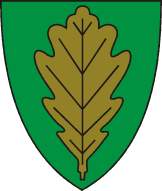 EIGERSUND KOMMUNEKultur- og oppvekstavdelingenPEDAGOGISK-PSYKOLOGISK TJENESTE(Bjerkreim – Eigersund – Lund – Sokndal)PersonopplysningerPersonopplysningerPersonopplysningerFødselsdatoFornavn, mellomnavnEtternavnSkole                                                      Klasse                                                            KommuneSkole                                                      Klasse                                                            KommuneSkole                                                      Klasse                                                            KommuneRapport skrevet av (navn og tittel)Rapport skrevet av (navn og tittel)Rapport skrevet av (navn og tittel)Hvor lenge har du kjent eleven?Hvor lenge har du kjent eleven?Hvor lenge har du kjent eleven?Tverrfaglig samarbeid (BTI)Saken ble drøftet med skolens kontaktperson eller saksbehandler ved PPTDato:                                                                                   Navn på kontaktperson/saksbehandler:Andre involverte aktører:Tverrfaglige tiltak:Elevgruppen, rammer og strukturPersonaltetthet og stabilitetKompetanse i personaletGruppestørrelseFysiske forholdSkolens vurdering av den ordinære opplæringenHvordan er den ordinære opplæringen tilpasset elevens behov?Relasjoner og samhandling mellom personalet og elev, og mellom elever. Hvor inkludert er eleven i fellesskapet?Samarbeid mellom skole og hjemHvordan påvirker miljøet elevens utvikling?Har eleven bekymringsfullt skolefravær? Beskriv.Barnets rett til å si sin mening og bli hørt jfr Barnekonvensjonen art 12Elevens trivsel på skolenHvor inkludert føler eleven seg?Elevens vurdering av faglig utvikllingElevens vurdering av muligheter for medvirkning i egen opplæringElevens forslag til arbeidsmåter og tiltakAnnet: Kartlegginger og resultater (skriv inn de kartleggingene dere bruker og resultat / vurdering av disse)Skolens vurdering av elevens utviklingGrunnleggende ferdigheter (lese-, skrive-, regne- og digitale ferdigheter)Elevens utvikling i fagene jfr kompetanseløftet (trinn og nivå)Sosiale ferdigheterSpråklige ferdigheterElever med opplæring etter læreplan for språklige minoriteter oppl.loven §2-8 (nivå)EmosjoneltKonsentrasjon og oppmerksomhetMotorikkAnnetGjennomførte arbeidsmetoder og tiltak. Evaluering.Arbeidsmetoder:Tiltak:Evaluering:Hva trenger eleven for å få tilfredsstillende utbytte av opplæringen?Skolens vurdering av Barnets beste jfr barnekonvensjonen art. 3Foresatte er gjort kjent med innholdet i rapportenDato: Eventuelle kommentarer:Underskrift fra skolenUnderskrift fra skolenStedDatoUnderskrift kontaktlærerUnderskrift kontaktlærerStedDatoUnderskrift rektorUnderskrift rektorVedlegg (eksempler)Karakterutskrift (skal legges ved for elever på ungdomsskolen)IOP / årsrapportPedagogisk analyseRelasjonskartlegginger (Trivselsundersøkelser, sosiogram m.m.)Nasjonale prøverUdirs kartleggingsverktøy i grunnleggende norskSpråk 6-1620 spørsmål om språkferdigheterLogosADDESSlik vil jeg ha det på skolenAktivitetsplanAndre kartlegginger